                                Ректору УрФУ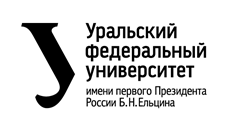                                 Кокшарову В.АЗАЯВЛЕНИЕПрошу расторгнуть договор №_________________________,от _______________________				      (номер договора)   			(дата заключения) в связи с______________________________________________________________________(указать причину)_____________________________________________________________________________На первый курс в число студентов зачислен не был. _______________________ (__________________)____________________                                                                       (ФИО заказчика)	        датател._____________________________Визы:Центр нового приема УрФУ (ауд. ГУК-100) ___________ (__________________) ____________                                                                                                          подпись                           расшифровка 		дата